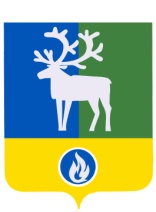                                                                БЕЛОЯРСКИЙ РАЙОН                                     ХАНТЫ-МАНСИЙСКИЙ АВТОНОМНЫЙ ОКРУГ – ЮГРАПРОЕКТАДМИНИСТРАЦИЯ БЕЛОЯРСКОГО РАЙОНАПОСТАНОВЛЕНИЕот          июня 2021 года                                                                                                           № О внесении изменений в приложение к постановлению администрации Белоярского района от 23 июня 2020 года № 550П о с т а н о в л я ю:Внести в приложение «Порядок формирования перечня налоговых расходов Белоярского района и поселений в границах Белоярского района» к постановлению администрации Белоярского района от 23 июня 2020 года № 550 «Об утверждении Порядка формирования перечня налоговых расходов Белоярского района и поселений в границах Белоярского района» следующие изменения:в пункте 3 слова «до 1 августа» заменить словами «до 1 октября»;в пункте 4 слова «до 20 августа» заменить словами «до 20 октября».2. Опубликовать настоящее постановление в газете «Белоярские вести. Официальный выпуск».3. Настоящее постановление вступает в силу после его официального опубликования и распространяет свое действие на правоотношения, возникшие с                             1 января 2021 года.4. Контроль за выполнением настоящего постановления возложить на заместителя главы Белоярского района, председателя Комитета по финансам и налоговой политике администрации Белоярского района Гисс И.Ю.Глава Белоярского района								С.П. Маненков